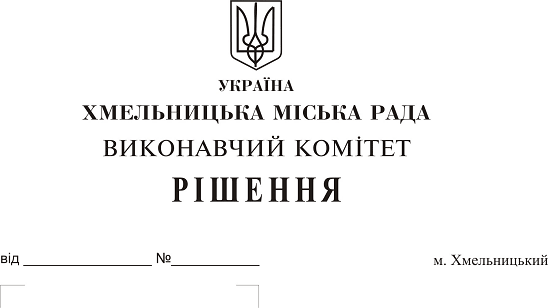 Про утворення комісії з використання у 2019 році субвенції з державного бюджету на забезпечення житлом дітей-сиріт, дітей, позбавлених батьківського піклування, осіб з їх числа Розглянувши клопотання служби у справах дітей, керуючись постановою Кабінету Міністрів України від 26.06.2019 р. № 616 «Про внесення змін до постанови Кабінету Міністрів України від 15.11.2017 р. № 877», Законом України «Про місцеве самоврядування в Україні», виконавчий комітет міської радиВИРІШИВ:Утворити комісію з використання у 2019 році субвенції з державного бюджету на забезпечення житлом дітей-сиріт, дітей, позбавлених батьківського піклування, осіб з їх числа.2. Затвердити склад комісії з використання у 2019 році субвенції з державного бюджету на забезпечення житлом дітей-сиріт, дітей, позбавлених батьківського піклування, осіб з їх числа згідно з додатком. 3. Контроль за виконанням рішення покласти на заступника міського голови  Г. Мельник.Міський голова       									О. СимчишинДодаток до рішення від ______________ № ______СКЛАДкомісії з використання у 2019 році субвенції з державного бюджету на забезпечення житлом дітей-сиріт, дітей, позбавлених батьківського піклування, осіб з їх числаГолова комісії : Мельник Галина Леонтіївна	 - заступник міського голови;Заступник голови комісії:Дика Світлана Михайлівна 	- начальник служби у справах дітей;Секретар комісії:  Сувілова Лариса Анатоліївна	- заступник начальника служби у справах дітей.Члени комісії: Базилик Олена Петрівна	- головний спеціаліст відділуз благоустрою міста управління житлово-комунального господарства;Барабаш-Тимофієва Олена Петрівна	- головний спеціаліст Департаменту освіти та науки;Богачова Людмила Миколаївна	- головний юрисконсульт  управління комунального майна;  Данкевич Іван Тарасович	 - директор Хмельницького обласногоблагодійного фонду «Карітас» (за згодою);Ковтун Денис Леонідович	- начальник бюджетного відділу фінансового управління;Любецька Мар׳яна Миколаївна	 - директор Хмельницькогоміського Центру соціальних служб  для сім’ї, дітей та молоді;Наумова Раїса Іванівна 	- заступник завідувача відділу обліку та розподілу житлової площі; Новачок Василь Пилипович	 - начальник управління житлово-комунального господарства;Поліщук Тетяна Миколаївна	 - начальник управління капітального	будівництва;Рудківська Наталія Володимирівна	 - головний спеціаліст юридичноговідділу; Стародуб Лідія Володимирівна	 - завідувач відділу бухгалтерського обліку, планування та звітності – головний бухгалтер; Трояновська Олена Миколаївна	- завідувач сектору прийняття рішень відділу грошових виплат та компенсацій;Чорнієвич Олександр Богданович	 - директор департаменту архітектури, містобудування та земельних ресурсів.Керуючий справами виконавчого комітету					Ю. СабійВ.о. начальника служби								Л. Сувілова